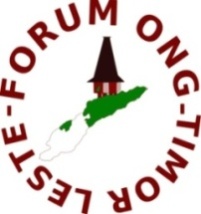 FORMATU HAKEREK ISTÓRIA SUSESU BA ORGANIZASAUN / GRUPU KOMUNITARIA SIRAFormatu ne’e ba Kompetitor sira ne’ebé hakerek Istória Susesu kona-ba:Prémiu Advokasia no Edukasaun FortePrémiu Papel Kontrolu no Balansu ne’ebé Involve Komunidade FortePrémiu Parseiru FortePrémiu Movimentu Civiku ba Movimentu atu Hasa’e Rendimentu Familia, Hadi’a Nutrisaun, Saúde Uma Kain, Edukasaun no Promove Kreatividade Joven Feto no ManePrémiu Movimentu Civiku ba Proteje no Rekopera AmbienteFORMATU HAKEREK ISTÓRIA SUSESU BA ORGANIZASAUN / GRUPU KOMUNITARIA SIRAFormatu ne’e ba Kompetitor sira ne’ebé hakerek Istória Susesu kona-ba: Prémiu Instituisaun Civiku ba Organizasaun ho Instituisaun ForteNaran Organizasan :Diretor Organizasaun / Grupu :E-mail :No. Telefone :Endereço Organizasaun /Grupu :Kompete ba Kategorizasaun Prémiu Saida ?Tipu Kategorizasaun Prémiu :(Fó vistu ba iha kuadru laran)	Premiu  Nivel Extraordinario (Nivel Nasional)	Premiu  Nivel Inovativo (Nivel Munisipiu)Kontextu/Situasaun :Aprezenta Saida maka sai hanesan problema, preokupasaun no situasaun ne’ebé iha antes halo intervensaun ?Aprezenta kona-ba oinsá situasaun ne’e afeta ba ema (tarjetu) no asaun ne’ebé hala’o bele resolve no responde problema?Saida maka akontese depois implementa programa ka ita halo asaun? Se maka hetan benefísiu? Depois de halo intervensaun, mudansa no benefísiu oinsá?Karik iha rezultadu dadus mudansa ruma favor bele aprezenta.Foti mós lian benefisiariu sira / ka ema/komunidade ne’ebé hetan benefísiu husi intervensaun ne’ebé ita halo.Aprezenta evidénsia ho dokumentasaun ruma hanesan: Foto, publikasaun iha media ruma, no mós Video.Naran Organizasaun :Diretór Organizasaun E-mail :No. Telefone :Endereço Organizasaun /Grupu :Tipu Kategorizasaun Prémiu:(Fó vistu ba iha kuadru laran)	               Premiu  Nivel Extraordinario (Nivel Nasional)	Premiu  Nivel Inovativo (Nivel Munisipiu)Kontextu/Situasaun :Aprezenta kontextu jerál kona-ba ita boot nia OrganizasaunEsplika kona-ba aspetu Governasaun iha ita boot nia organizasaun?Esplika kona-ba jestaun estratéjiku boa governasaun iha ita boot nian organizasaun? Esplika kona-ba dezenvolvimentu rekursu no mós polítika sira iha ita boot nia organizasaun?Esplika kona-ba aspetu rede servisu iha ita boot nia organizasaunEsplika kona-ba aspetu sustentabilidade iha ita boot organizasaun Aprezenta evidénsia sira ne’ebé bele sai sasukat hodi haforte informasaun sira ne’ebé ita boot mensiona ona:Dokumentu komprovativu (sertifikadu apresiasaun sira)Lian husi parseria servisu siraLista doadór sira ne’ebé fó fiar ba ita boot nia organizasaunDokumentu legal organizasaun nianDokumentu relevante seluk.